01	Health and safety procedures01.3	KitchenNo meals are cooked in the KitchenGeneral safetyDoors to the kitchen are kept always closed.Children do not have unsupervised access to the kitchen. Children are not taken to the kitchen when fruit preparation is taking place.Staff do not normally take tea breaks in the kitchen unless there is no alternative, in which case, tea-breaks are not taken in the kitchen when food is being prepared.Wet spills are mopped immediately.A clearly marked and appropriately stocked First Aid box is kept next to the fire exit and a smaller travel kit in the staff bathroom.Cleanliness and hygieneStaff follow the recommended cleaning schedules in Safer Food Better Business (SFBB).Floors are washed down at least daily.All work surfaces are washed regularly with anti-bacterial agent. Inside of cupboards are cleaned monthly.Cupboard doors and handles are cleaned regularly.Fridge and freezer doors are wiped down regularlyOvens/cooker tops are wiped down daily after use; ovens are fully cleaned monthly.If dishwashers break down, washing up done by hand. Where possible all crockery and cutlery are air dried if they are not dishwasher friendly.Plates and cups are only put away when fully dry.Tea towels, if used, are used once. They are laundered daily.Any cleaning cloths used for surfaces are washed and replaced daily.Any repairs needed are reported to the manager. Further guidance Safer Food Better Business: Food safety management procedures and food hygiene regulations for small business: www.food.gov.uk/business-guidance/safer-food-better-business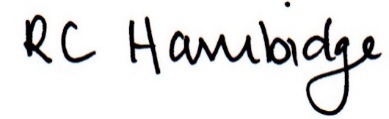 Rosalind Hambidge (Director)	Date: 26/01/2023Signed on behalf of Little Oak Pre-school (Witney) LtdPolicy review due: September 2023